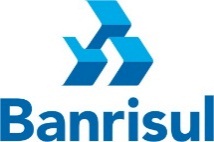 AUTODECLARAÇÃO DE COR/ETNIAEu, _________________________________________________________,portador(a) do CPF nº ______________________, declaro que optei por concorrer às vagas reservadas às pessoas negras do Concurso Público do Banco do Estado do Rio Grande do Sul - BANRISUL S/A, Edital Nº 01/2017, para provimento de cargos na carreira de Técnico em Tecnologia da Informação, do Quadro TI II, e que, em concordância com o item 3.7.2 do Edital Nº 01/2017, declaro que sou ( ) Preto(a) ou ( ) Pardo(a), conforme o quesito cor ou raça utilizado pela Fundação Instituto Brasileiro de Geografia e Estatística – IBGE e que estou ciente do disposto na Lei Estadual nº 14.147, de 19 de dezembro de 2012: Art. 4.° Para efeitos desta Lei, considerar-se-ão negros e pardos aqueles que assim se declararem expressamente.Parágrafo único. As informações fornecidas pelos candidatos são de sua inteira responsabilidade e ficarão registradas em suas fichas de inscrição do concurso público.Art. 5.º Detectada a falsidade na declaração a que se refere o art. 4.º, isso implicará a nulidade da inscrição e de todos os atos administrativos subsequentes, sem prejuízo da cominação de outras penalidades legais aplicáveis e de responsabilização civil do candidato, pelos prejuízos decorrentes.Declaro, ainda, estar ciente de que as informações que estou prestando são de minha inteira responsabilidade.Porto Alegre, _____ de ___________________ de _______.________________________________________________________Assinatura do(a) Candidato(a)